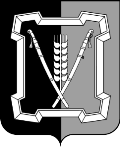 СОВЕТ КУРСКОГО МУНИЦИПАЛЬНОГО ОКРУГАСТАВРОПОЛЬСКОГО КРАЯРЕШЕНИЕ26 мая  2022 г.                            ст-ца Курская			                   № 400 Об утверждении Положения о муниципальном контроле в сфере благоустройства на территории Курского муниципального округа Ставропольского краяВ соответствии с Градостроительным кодексом Российской Федерации, Федеральными законами от 06 октября 2003 г. № 131-ФЗ  «Об общих принципах организации местного самоуправления в Российской Федерации», от 31 июля 2020 г. № 248-ФЗ «О государственном контроле (надзоре) и муниципальном контроле в Российской Федерации», Уставом Курского муниципального округа Ставропольского краяСовет Курского муниципального округа Ставропольского краяРЕШИЛ:1. Утвердить прилагаемое Положение о муниципальном контроле в сфере благоустройства на территории Курского муниципального округа Ставропольского края.2. Признать утратившими силу следующие решения Совета Курского муниципального округа Ставропольского края: от 09 сентября 2021 г. № 261 «Об утверждении Положения об осуществлении муниципального контроля за соблюдением Правил благоустройства территории Курского муниципального округа Ставропольского края»;от 25 ноября 2021 г. № 297 «О внесении изменений в Положение об осуществлении муниципального контроля за соблюдением Правил благоустройства территории Курского муниципального округа Ставропольского края, утвержденное решением Совета Курского муниципального округа Ставропольского края от 09 сентября 2021 г. № 261»;от 16 декабря 2021 г. № 327 «О внесении изменений в Положение об осуществлении муниципального контроля за соблюдением Правил благоустройства территории Курского муниципального округа Ставропольского края, утвержденное решением Совета Курского муниципального округа Ставропольского края от 09 сентября 2021 г. № 261».3. Настоящее решение вступает в силу со дня его официального опубликования (обнародования).  УТВЕРЖДЕНОрешением Совета Курского муниципального округаСтавропольского края от 26 мая 2022 г. № 400ПОЛОЖЕНИЕо муниципальном контроле в сфере благоустройства на территории Курского муниципального округа Ставропольского краяI. ОБЩИЕ ПОЛОЖЕНИЯ1. Настоящее Положение устанавливает порядок организации и осуществления муниципального контроля в сфере благоустройства территории Курского муниципального округа Ставропольского края (далее - муниципальный контроль).2. К отношениям, связанным с осуществлением муниципального контроля, организацией и проведением профилактических мероприятий и контрольных (надзорных) мероприятий (далее - контрольных мероприятий) в отношении объектов контроля (далее - объект контроля, контролируемые лица) применяются положения Федерального закона от 31 июля 2020 г.            № 248-ФЗ «О государственном контроле (надзоре) и муниципальном контроле в Российской Федерации» (далее - Федеральный закон).	3. Муниципальный контроль осуществляется администрацией Курского муниципального округа Ставропольского края в лице отдела муниципального хозяйства, архитектуры и градостроительства (далее - контрольный орган).	4. Объектами контроля являются:	1) деятельность, действия (бездействие) граждан и организаций, в рамках которых должны соблюдаться обязательные требования, в том числе предъявляемые к гражданам и организациям, осуществляющим деятельность, действия (бездействие);	2) здания, помещения, сооружения, линейные объекты, территории, включая водные, земельные и лесные участки, оборудование, устройства, предметы, материалы, транспортные средства и другие объекты, которыми граждане и организации владеют и (или) пользуются и к которым предъявляются обязательные требования.	5. Учет объектов муниципального контроля в сфере благоустройства осуществляется посредством сбора, обработки, анализа и учета информации об объектах контроля, представляемой контролируемыми лицами, информации, получаемой в рамках межведомственного взаимодействия, а также общедоступной информации.	При осуществлении учета объектов контроля на контролируемых лиц не может возлагаться обязанность по представлению сведений, документов, если иное не предусмотрено федеральными законами, а также если соответствующие сведения, документы содержатся в государственных или муниципальных информационных ресурсах.	Перечень объектов контроля содержит следующую информацию:	1) полное наименование юридического лица или фамилия, имя и отчество (при наличии) индивидуального предпринимателя, деятельности и (или) производственным объектам которых присвоена категория риска (при наличии);	2) основной государственный регистрационный номер;	3) идентификационный номер налогоплательщика;	4) наименование объекта контроля (при наличии);	5) место нахождения объекта контроля;	6) дата и номер решения о присвоении объекту контроля категории риска, указание на категорию риска, а также сведения, на основании которых было принято решение об отнесении объекта контроля к категории риска (при наличии).	Размещение информации в перечне и информационных системах осуществляется с учетом требований законодательства Российской Федерации о государственной и иной охраняемой законом тайне.	6. Предметом муниципального контроля является:соблюдение Правил благоустройства территории Курского муниципального округа Ставропольского края, утвержденных решением Совета Курского муниципального округа Ставропольского края от 10 декабря                   2020 г. № 80 (далее - Правила); требований к обеспечению доступности для инвалидов объектов социальной, инженерной и транспортной инфраструктур; организация благоустройства территории Курского муниципального округа Ставропольского края в соответствии с указанными Правилами.	7. Муниципальный контроль осуществляется посредством проведения:	1) профилактических мероприятий;	2) контрольных мероприятий с взаимодействием с контролируемым лицом;	3) контрольных мероприятий без взаимодействия с контролируемым лицом.	8. Муниципальный контроль вправе осуществлять следующие должностные лица:1) глава Курского муниципального округа Ставропольского края (да-лее - руководитель контрольного органа) либо первый заместитель главы администрации Курского муниципального округа Ставропольского края;2) заведующий сектором архитектуры и градостроительства - главный архитектор отдела муниципального хозяйства, архитектуры и градострои-тельства администрации Курского муниципального округа Ставропольского края (далее - инспектор);3) главный специалист сектора архитектуры и градостроительства от-дела муниципального хозяйства, архитектуры и градостроительства администрации Курского муниципального округа Ставропольского края (далее - инспектор);4) главный специалист отдела сельского хозяйства и охраны окружающей среды администрации Курского муниципального округа Ставропольского края (далее - инспектор);5) начальник территориального отдела администрации Курского муниципального округа Ставропольского края на территории, подведомственной территориальному отделу (далее - инспектор).	9. Принятие решений о проведении контрольных мероприятий осуществляет глава Курского муниципального округа Ставропольского края (да-лее - руководитель контрольного органа) либо первый заместитель главы ад-министрации Курского муниципального округа Ставропольского края.II. УПРАВЛЕНИЕ РИСКАМИ ПРИЧИНЕНИЯ ВРЕДА (УЩЕРБА) ОХРАНЯЕМЫМ ЗАКОНОМ ЦЕННОСТЯМ ПРИ ОСУЩЕСТВЛЕНИИ МУНИЦИПАЛЬНОГО КОНТРОЛЯ10. Система оценки и управления рисками причинения вреда (ущерба) охраняемым законом ценностям при осуществлении муниципального контроля не применяется.III. ПРОФИЛАКТИКА РИСКОВ ПРИЧИНЕНИЯ ВРЕДА (УЩЕРБА) ОХРАНЯЕМЫМ ЗАКОНОМ ЦЕННОСТЯМ 		11. При осуществлении муниципального контроля проведение профилактических мероприятий, направленных на снижение риска причинения вреда (ущерба), является приоритетным по отношению к проведению контрольных мероприятий.	12. Профилактические мероприятия осуществляются на основании Программы профилактики рисков причинения вреда (ущерба) охраняемым законом ценностям (далее - программа профилактики рисков причинения вреда), утвержденной руководителем контрольного органа, прошедшей общественное обсуждение, и размещенной на официальном сайте контрольного органа в сети «Интернет».	13. Программа профилактики рисков причинения вреда утверждается ежегодно в срок не позднее  20 декабря предшествующего года и размещается на официальном сайте контрольного (надзорного) органа в сети «Интернет» в течение 5 дней со дня утверждения. 	14. Контрольный орган при проведении профилактических мероприятий осуществляет взаимодействие с гражданами, организациями только в случаях, установленных Федеральным законом. При этом профилактические мероприятия, в ходе которых осуществляется взаимодействие с контролируемыми лицами, проводятся только с согласия данных контролируемых лиц либо по их инициативе.	15. В случае, если при проведении профилактических мероприятий установлено, что объекты контроля представляют явную непосредственную угрозу причинения вреда (ущерба) охраняемым законом ценностям или такой вред (ущерб) причинен, инспектор незамедлительно направляет информацию об этом руководителю (заместителю руководителя) контрольного органа для принятия решения о проведении контрольных мероприятий.	16. Профилактические мероприятия, предусмотренные программой профилактики рисков причинения вреда, обязательны для проведения контрольным органом.	17. Контрольный орган может проводить профилактические мероприятия, не предусмотренные программой профилактики рисков причинения вреда.	18. Контрольный орган в рамках осуществления муниципального контроля проводит следующие профилактические мероприятия:	1) информирование;	2) объявление предостережения;	3) консультирование.	19. Информирование осуществляется должностными лицами контрольного органа посредством размещения сведений, предусмотренных частью 3 статьи 46 Федерального закона на официальном сайте контрольного органа в сети «Интернет», в средствах массовой информации и в форме информирования.	Размещенные сведения поддерживаются в актуальном состоянии и обновляются в срок не позднее 5 рабочих дней с момента их изменения.	Должностные лица, ответственные за размещение информации, предусмотренной настоящим положением, определяются распоряжением контрольного органа.	20. Предостережение о недопустимости нарушения обязательных требований объявляется контролируемому лицу инспектором в случае получения им сведений о готовящихся или возможных нарушениях обязательных требований, а также о непосредственных нарушениях обязательных требований.Предостережение оформляется в форме электронного документа или в письменной форме с учетом особенностей, предусмотренных пунктом 58 настоящего Положения.Объявленное предостережение направляется в течение 3 рабочих дней с момента объявления.	Инспектор регистрирует предостережение в журнале учета объявленных им предостережений с присвоением регистрационного номера.В случае объявления контрольным органом предостережения о недопустимости нарушения обязательных требований контролируемое лицо вправе подать возражение в отношении указанного предостережения.	Возражение направляется инспектору, объявившему предостережение, не позднее 15 календарных дней с момента получения предостережения.	Возражения составляются контролируемым лицом в произвольной форме, при этом должны содержать следующую информацию:	а) наименование контролируемого лица;	б) сведения об объекте контроля;	в) дату и номер предостережения, направленного в адрес контролируемого лица;	г) обоснование позиции, доводы в отношении указанных в предостережении действий (бездействий) контролируемого лица, которые приводят или могут привести к нарушению обязательных требований;	д) желаемый способ получения ответа по итогам рассмотрения возражения;	е) фамилию, имя, отчество направившего возражение;	ж) дату направления возражения.	Возражение рассматривается инспектором, объявившим предостережение, не позднее 30 дней с момента получения такого возражения.	В случае принятия представленных контролируемым лицом в возражениях доводов инспектор аннулирует направленное предостережение с соответствующей отметкой в журнале учета объявленных предостережений.	21. Консультирование контролируемых лиц и их представителей осуществляется инспектором, по обращениям контролируемых лиц и их представителей по вопросам, связанным с организацией и осуществлением муниципального контроля.	Консультирование осуществляется без взимания платы.	Консультирование может осуществляться инспектором по телефону, посредством видео-конференц-связи, на личном приеме, либо в ходе проведения профилактических мероприятий, контрольных мероприятий.	Время консультирования не должно превышать 15 минут.	Личный прием граждан проводится руководителем или заместителями руководителя контрольного органа. 	Информация о месте приема, а также об установленных для приема днях и часах размещается на официальном сайте контрольного органа в сети «Интернет».Консультирование контролируемых лиц и их представителей осуществляется по вопросам, связанным с организацией и осуществлением муниципального контроля:1) порядка проведения контрольных мероприятий;2) периодичности проведения контрольных мероприятий;3) порядка принятия решений по итогам контрольных мероприятий;4) порядка обжалования решений контрольного органа.	Консультирование в письменной форме осуществляется инспектором в сроки, установленные Федеральным законом от 02 мая 2006 г. № 59-ФЗ «О порядке рассмотрения обращений граждан Российской Федерации», в следующих случаях:	1) контролируемым лицом представлен письменный запрос о предоставлении письменного ответа по вопросам консультирования;	2) за время консультирования предоставить ответ на поставленные вопросы невозможно;	3) ответ на поставленные вопросы требует дополнительного запроса сведений от иных органов власти или лиц.	Если поставленные во время консультирования вопросы не относятся к осуществляемому виду муниципального контроля даются необходимые разъяснения по обращению в соответствующие органы государственной власти, органы местного самоуправления или к соответствующим должностным лицам.	В ходе консультирования не может предоставляться информация, содержащая оценку конкретного контрольного мероприятия, решений и (или) действий должностных лиц контрольного органа, иных участников контрольного мероприятия, а также результаты проведенных в рамках контрольного мероприятия экспертизы, испытаний.	Информация, ставшая известной должностному лицу контрольного органа в ходе консультирования, не может использоваться контрольным органом в целях оценки контролируемого лица по вопросам соблюдения обязательных требований.	Контрольный орган осуществляет учет консультирований, который проводится посредством внесения соответствующей записи в журнал консультирования.	В случае, если в течение календарного года поступило пять и более однотипных (по одним и тем же вопросам) обращений контролируемых лиц и их представителей, консультирование по таким обращениям осуществляется посредством размещения на официальном сайте контрольного органа письменного разъяснения, подписанного уполномоченным должностным лицом, без указания в таком разъяснении сведений, отнесенных к категории ограниченного доступа.IV. ОСУЩЕСТВЛЕНИЕ МУНИЦИПАЛЬНОГО КОНТРОЛЯ 		22. При осуществлении муниципального контроля взаимодействие должностного лица контрольного органа с контролируемым лицом осуществляется при проведении следующих контрольных мероприятий:	1) инспекционный визит (посредством осмотра, опроса, получения письменных объяснений, инструментального обследования, истребования документов, которые в соответствии с обязательными требованиями должны находиться в месте нахождения (осуществления деятельности) контролируемого лица (его филиалов, представительств, обособленных структурных подразделений) либо объекта контроля;	2) рейдовый осмотр (посредством осмотра, досмотра, опроса, получения письменных объяснений, истребования документов, инструментального обследования);	3) документарная проверка (посредством получения письменных объяснений, истребования документов);	4) выездная проверка (посредством осмотра, досмотра, опроса, получения письменных объяснений, истребования документов, инструментального обследования, экспертизы).	23. Без взаимодействия с контролируемым лицом осуществляются следующие контрольные мероприятия:	1) наблюдение за соблюдением обязательных требований (мониторинг безопасности);	2) выездное обследование (посредством осмотра, инструментального обследования, в том числе с применением видеозаписи).	24. Основанием для проведения контрольных мероприятий, указанных в пункте 22 Положения, являются:	1) наличие у органов муниципального контроля сведений о причинении вреда (ущерба) или об угрозе причинения вреда (ущерба) охраняемым законом ценностям;	2) поручение Президента Российской Федерации, поручение Правительства Российской Федерации о проведении контрольных мероприятий в отношении конкретных контролируемых лиц;	3) требование прокурора о проведении контрольного мероприятия в рамках надзора за исполнением законов, соблюдением прав и свобод человека и гражданина по поступившим в органы прокуратуры материалам и обращениям;	4) истечение срока исполнения предписания об устранении выявленного нарушения обязательных требований - в случаях, если контролируемым лицом не представлены документы и сведения, представление которых предусмотрено выданным ему предписанием, или на основании представленных документов и сведений невозможно сделать выводов об исполнении предписания об устранении выявленного нарушения обязательных требований.	В случае принятия решения о проведении контрольного мероприятия на основании сведений о причинении вреда (ущерба) или об угрозе причинения вреда (ущерба) охраняемым законом ценностям такое решение принимается на основании мотивированного представления должностного лица органа муниципального контроля о проведении контрольного мероприятия.	25. Контрольные мероприятия, предусмотренные пунктами 22, 23 Положения, проводятся в соответствии с требованиями, установленными Федеральным законом и Положением.	26. Контрольные мероприятия, предусмотренные пунктом 22 Положения, могут проводиться органами муниципального контроля только после согласования с органами прокуратуры.	27. Контрольные мероприятия, проводимые при взаимодействии с контролируемым лицом, проводятся на основании распоряжения руководителя органа муниципального контроля или уполномоченного им лица, в котором указываются сведения, установленные частью 1 статьи 64 Федерального закона.	28. Контрольные мероприятия, проводимые без взаимодействия с контролируемыми лицами, проводятся должностными лицами органов муниципального контроля на основании заданий, выдаваемых руководителем органа муниципального контроля или уполномоченным им лицом.	29. Срок проведения контрольных мероприятий, предусмотренных пунктами 22 и 23 Положения, за исключением выездной проверки, определяется в соответствии с положениями, установленными Федеральным законом.	Срок проведения выездной проверки не может превышать 10 рабочих дней. В отношении одного субъекта малого предпринимательства общий срок взаимодействия в ходе проведения выездной проверки не может превышать пятьдесят часов для малого предприятия и пятнадцать часов для микропредприятия, за исключением выездной проверки, основанием для проведения которой является пункт 6 части 1 статьи 57 Федерального закона, и которая для микропредприятия не может продолжаться более сорока часов.	30. При проведении контрольных мероприятий в рамках осуществления муниципального контроля должностное лицо контрольного органа имеет право:	1) совершать действия, предусмотренные частью 2 статьи 29 Федерального закона;	2) использовать для фиксации доказательств нарушений обязательных требований фотосъемку, аудио- и (или) видеозапись, если совершение указанных действий не запрещено федеральными законами;	3) выдавать предписания об устранении выявленных нарушений указанием разумных сроков их устранения и (или) о проведении мероприятий по предотвращению причинения вреда (ущерба) охраняемым законом ценностям, а также других мероприятий, предусмотренных федеральным законом о виде контроля.	31. При организации и проведении контрольных мероприятий в рамках осуществления муниципального контроля контрольный  орган запрашивает и получает на безвозмездной основе, в том числе в электронной форме, документы и (или) информацию, включенные в определенный Правительством Российской Федерации перечень, от иных органов местного самоуправления, государственных органов либо подведомственных государственным органам или органам местного самоуправления организаций, в распоряжении которых находятся эти документы и (или) информация, в рамках межведомственного информационного взаимодействия в сроки и порядке, которые установлены Правительством Российской Федерации. 	32. На контролируемых лиц не может возлагаться обязанность по представлению сведений, документов, если иное не предусмотрено федеральными законами, а также, если соответствующие сведения, документы содержатся в государственных или муниципальных информационных ресурсах. 	33. Контрольный орган вправе запросить у контролируемого лица следующие документы:1) разрешение (ордер) на проведение земляных/аварийно-восстано-вительных работ;2) разрешение на вырубку, корнирование деревьев и кустарников;3) разрешение на право размещения объектов нестационарной торговли.	34. Контрольный орган (инспектор) в соответствии со статьей 32 Федерального закона может привлекать на добровольной основе свидетеля, которому могут быть известны какие-либо сведения о фактических обстоятельствах, имеющих значение для принятия решения при проведении контрольного мероприятия.	35. Контрольный орган в соответствии со статьей 33 Федерального закона вправе привлекать к проведению контрольного мероприятия экспертов, экспертные организации, аттестованных контрольным органом в установленном порядке, и включенных в реестр экспертов, экспертных организаций, привлекаемых к проведению контрольных мероприятий.	По требованию контролируемого лица инспектор обязан предоставить информацию об экспертах, экспертных организациях и иных лицах, привлекаемых для проведения контрольного мероприятия, в целях подтверждения полномочий.	36. Контрольный орган в соответствии со статьей 34 Федерального закона может привлекать для совершения отдельных контрольных действий специалистов, обладающих специальными знаниями и навыками, необходимыми для оказания содействия контрольным органам, в том числе при применении технических средств.	37. Свидетелям, специалистам, экспертам, экспертным организациям возмещаются расходы, понесенные ими в связи с участием в контрольных мероприятиях, в случае, если порядок возмещения расходов установлен федеральным законом о виде муниципального контроля.	38. В случае, если проведение контрольного мероприятия оказалось невозможным в связи с отсутствием контролируемого лица по месту нахождения (осуществления деятельности), либо в связи с фактическим неосуществлением деятельности контролируемым лицом, либо в связи с иными действиями (бездействием) контролируемого лица, повлекшими невозможность проведения или завершения контрольного мероприятия, инспектор составляет акт о невозможности проведения контрольного  мероприятия с указанием причин и информирует контролируемое лицо о невозможности проведения контрольного мероприятия в порядке, предусмотренном частями 4 и 5 статьи 21 Федерального закона. В этом случае инспектор вправе совершить контрольные действия в рамках указанного контрольного мероприятия в любое время до завершения проведения контрольного мероприятия.	39. При проведении контрольных мероприятий и совершении контрольных действий, которые должны проводиться в присутствии контролируемого лица либо его представителя, присутствие контролируемого лица либо его представителя обязательно, за исключением проведения контрольных мероприятий, совершения контрольных действий, не требующих взаимодействия с контролируемым лицом. 	В случаях отсутствия контролируемого лица либо его представителя, предоставления контролируемым лицом информации контрольному органу о невозможности присутствия при проведении контрольного мероприятия, контрольные действия совершаются, если оценка соблюдения обязательных требований при проведении контрольного мероприятия может быть проведена без присутствия контролируемого лица, а контролируемое лицо было надлежащим образом уведомлено о проведении контрольного мероприятия.	40. Случаями, при наступлении которых индивидуальный предприниматель, гражданин, являющиеся контролируемыми лицами, вправе в соответствии с частью 8 статьи 31 Федерального закона представить в орган муниципального контроля информацию о невозможности присутствия при проведении контрольного мероприятия, являются:	1) временная нетрудоспособность;	2) нахождение в служебной командировке в ином населенном пункте;	3) введение режима повышенной готовности или чрезвычайной ситуации на всей территории Российской Федерации или на территории Ставропольского края, которым предусмотрены ограничения для свободного передвижения граждан на соответствующей территории.	Информация лица должна содержать:	а) описание обстоятельств, послуживших поводом для обращения в органы муниципального контроля, их продолжительность;	б) сведения о причинно-следственной связи между возникшими обстоятельствами и невозможностью присутствия контролируемого лица при проведении контрольного мероприятия в установленный срок;	в) указание на срок, необходимый для устранения обстоятельств, препятствующих присутствию при проведении контрольного мероприятия.	При предоставлении указанной информации проведение контрольного мероприятия переносится органами муниципального контроля на срок, необходимый для устранения обстоятельств, послуживших поводом для данного обращения контролируемого лица.	41. Контрольное мероприятие может быть начато после внесения в единый реестр контрольных (надзорных) мероприятий сведений (далее - ЕРКНМ), в соответствии с Правилами формирования и ведения ЕРКНМ, утвержденными постановлением Правительства Российской Федерации от 16 апреля 2021 г. № 604, за исключением наблюдения за соблюдением обязательных требований и выездного обследования, а также случаев неработоспособности единого реестра контрольных (надзорных) мероприятий, зафиксированных оператором реестра.	42. Проведение контрольного мероприятия, не включенного в ЕРКНМ является грубым нарушением требований к организации и осуществлению муниципального контроля, и подлежит отмене, в том числе результаты такого мероприятия признаются недействительными.	43. Муниципальный контроль осуществляется без проведения плановых контрольных мероприятий. Внеплановые контрольные мероприятия могут проводиться только по согласованию с органами прокуратуры.	44. В целях оценки риска причинения вреда (ущерба) при принятии решения о проведении и выборе вида внепланового контрольного (надзорного) мероприятия контрольным органом установлены индикаторы риска нарушения обязательных требований, указанные в приложении № 1 к настоящему Положению.	45. В день подписания решения о проведении внепланового контрольного мероприятия в целях согласования его проведения контрольный орган направляет в орган прокуратуры сведения о внеплановом контрольном мероприятии с приложением копии решения о проведении внепланового контрольного мероприятия и документов, которые содержат сведения, послужившие основанием для его проведения.	46. Если основанием для проведения внепланового контрольного мероприятия являются сведения о непосредственной угрозе причинения вреда (ущерба) охраняемым законом ценностям, контрольный орган для принятия неотложных мер по ее предотвращению и устранению приступает к проведению внепланового контрольного мероприятия незамедлительно (в течение двадцати четырех часов после получения соответствующих сведений) с извещением об этом органа прокуратуры по месту нахождения объекта контроля посредством направления в тот же срок документов, предусмотренных пунктом 45 настоящего Положения.	47. При проведении контрольного мероприятия, предусматривающего взаимодействие с контролируемым лицом (его представителем) в месте осуществления деятельности контролируемого лица, контролируемому лицу (его представителю) инспектором, в том числе руководителем группы инспекторов, предъявляются служебное удостоверение, заверенная печатью бумажная копия либо решение о проведении контрольного мероприятия в форме электронного документа, подписанного квалифицированной электронной подписью, а также сообщается учетный номер контрольного мероприятия в ЕРКНМ.	48. Контрольные мероприятия, за исключением контрольных  мероприятий без взаимодействия, могут проводиться на внеплановой основе только путем совершения инспектором и лицами, привлекаемыми к проведению контрольного мероприятия, следующих контрольных действий:	1) осмотр;	2) опрос;	3) получение письменных объяснений;	4) истребование документов.	49. Срок проведения контрольного мероприятия,  может быть приостановлен уполномоченным должностным лицом контрольного органа на основании мотивированного представления инспектора в случае, если срок осуществления экспертиз или испытаний превышает срок проведения контрольного мероприятия, на срок осуществления экспертиз или испытаний. Срок осуществления экспертиз или испытаний определяется соответствующими правовыми актами, принятыми в отношении экспертиз или испытаний.	50. Контрольный орган привлекает к участию в контрольном мероприятии по соответствующему виду контроля:	1) независимый орган инспекции - в отношении контролируемого лица, независимая оценка соблюдения обязательных требований которого была проведена независимым органом инспекции;	2) саморегулируемую организацию - в отношении контролируемого лица, являющегося членом саморегулируемой организации с обязательным членством (в случае оценки в рамках контрольного мероприятия обязательных требований, контроль за которыми относится к предмету деятельности саморегулируемой организации).V. РЕЗУЛЬТАТЫ КОНТРОЛЬНОГО МЕРОПРИЯТИЯ		51. Результатами контрольного мероприятия являются оценка соблюдения контролируемым лицом обязательных требований, создание условий для предупреждения нарушений обязательных требований и (или) прекращения их нарушений, восстановление нарушенного положения, направление уполномоченным органам или должностным лицам информации для рассмотрения вопроса о привлечении к ответственности и (или) применение контрольным органом мер, предусмотренных пунктом 2 части 2 статьи 90 Федерального закона.52. По окончании проведения контрольного мероприятия составляется акт контрольного мероприятия (далее также - акт). В случае, если по результатам проведения такого мероприятия выявлено нарушение обязательных требований, в акте указывается, какое именно обязательное требование нарушено, каким нормативным правовым актом и его структурной единицей оно установлено. В случае устранения выявленного нарушения до окончания проведения контрольного мероприятия в акте указывается факт его устранения. Документы, иные материалы, являющиеся доказательствами нарушения обязательных требований, в том числе заполненные при проведении контрольного мероприятия проверочные листы, приобщаются к акту. 	53. Оформление акта производится на месте проведения контрольного мероприятия в день окончания проведения такого мероприятия, если иной порядок оформления акта не установлен Правительством Российской Федерации.	54. Акт контрольного мероприятия, проведение которого было согласовано органами прокуратуры, направляется в органы прокуратуры посредством ЕРКНМ непосредственно после его оформления.	55. Документы, оформляемые контрольным органом при осуществлении муниципального контроля, а также специалистами, экспертами, привлекаемыми к проведению контрольных мероприятий, составляются в форме электронного документа и подписываются усиленной квалифицированной электронной подписью, с учетом особенностей, предусмотренных пунктом 58 настоящего Положения.	56. В случае выявления при проведении контрольного мероприятия нарушений обязательных требований контролируемым лицом контрольный орган в пределах полномочий, предусмотренных законодательством Российской Федерации, обязан:	1) выдать после оформления акта контрольного мероприятия контролируемому лицу предписание об устранении выявленных нарушений с указанием разумных сроков их устранения и (или) о проведении мероприятий по предотвращению причинения вреда (ущерба) охраняемым законом ценностям, а также других мероприятий, предусмотренных федеральным законом о виде контроля;	2) незамедлительно принять предусмотренные законодательством Российской Федерации меры по недопущению причинения вреда (ущерба) охраняемым законом ценностям или прекращению его причинения вплоть до обращения в суд с требованием о принудительном отзыве продукции (товаров), представляющей опасность для жизни, здоровья людей и для окружающей среды, о запрете эксплуатации (использования) зданий, строений, сооружений, помещений, оборудования, транспортных средств и иных подобных объектов и о доведении до сведения граждан, организаций любым доступным способом информации о наличии угрозы причинения вреда (ущерба) охраняемым законом ценностям и способах ее предотвращения в случае, если при проведении контрольного (надзорного) мероприятия установлено, что деятельность гражданина, организации, владеющих и (или) пользующихся объектом контроля, эксплуатация (использование) ими зданий, строений, сооружений, помещений, оборудования, транспортных средств и иных подобных объектов, производимые и реализуемые ими товары, выполняемые работы, оказываемые услуги представляют непосредственную угрозу причинения вреда (ущерба) охраняемым законом ценностям или что такой вред (ущерб) причинен;	3) при выявлении в ходе контрольного мероприятия признаков преступления или административного правонарушения направить соответствующую информацию в государственный орган в соответствии со своей компетенцией или при наличии соответствующих полномочий принять меры по привлечению виновных лиц к установленной законом ответственности;	4) принять меры по осуществлению контроля за устранением выявленных нарушений обязательных требований, предупреждению нарушений обязательных требований, предотвращению возможного причинения вреда (ущерба) охраняемым законом ценностям;	5) рассмотреть вопрос о выдаче рекомендаций по соблюдению обязательных требований, проведении иных мероприятий, направленных на профилактику рисков причинения вреда (ущерба) охраняемым законом ценностям.VI.	ОБЖАЛОВАНИЕ РЕШЕНИЙ КОНТРОЛЬНЫХ ОРГАНОВ, ДЕЙСТВИЙ (БЕЗДЕЙСТВИЯ) ИХ ДОЛЖНОСТНЫХ ЛИЦ 	57. Досудебный порядок подачи жалоб при осуществлении муниципального контроля с учетом положений части 4 статьи 39 Федерального закона не применяется.VII.	ПЕРЕХОДНЫЕ ПОЛОЖЕНИЯ58. До 31 декабря 2023 г. подготовка контрольным органом в ходе осуществления муниципального контроля документов, информирование контролируемых лиц о совершаемых должностными лицами контрольного органа действиях и принимаемых решениях, обмен документами и сведениями с контролируемыми лицами осуществляются на бумажном носителе.           Приложение № 1к Положению о муниципальном контроле в сфере благоустройства на территории Курского муни-ципального округа  Ставропольского краяПЕРЕЧЕНЬ ИНДИКАТОРОВ РИСКА НАРУШЕНИЯ ОБЯЗАТЕЛЬНЫХ ТРЕБОВАНИЙ ПРИ ОСУЩЕСТВЛЕНИИ МУНИЦИПАЛЬНОГО КОНТРОЛЯ ЗА СОБЛЮДЕНИЕМ ПРАВИЛ БЛАГОУСТРОЙСТВА ТЕРРИТОРИИ КУРСКОГО МУНИЦИПАЛЬНОГО ОКРУГА СТАВРОПОЛЬСКОГО КРАЯПри осуществлении муниципального контроля в сфере благоустройства на территории Курского муниципального округа Ставропольского края устанавливаются следующие индикаторы риска нарушения обязательных требования:1. Поступление двух и более сообщений от граждан, юридических лиц, индивидуальных предпринимателей, органов государственной власти Российской Федерации, средств массовой информации и других информационных источников информации о возможном нарушении юридическими лицами, индивидуальными предпринимателями или гражданами обязательных требований в области благоустройства территории Курского муниципального округа Ставропольского края.2. Поступление двух и более сообщений от граждан, юридических лиц, индивидуальных предпринимателей, органов государственной власти Рос-сийской Федерации, средств массовой информации и других информацион-ных источников информации о возможном нарушении юридическим лицом, индивидуальным предпринимателем проведения земляных/аварийно-восстановительных работ.Приложение № 2к Положению о муниципальном контроле в сфере благоустройства на территории Курского муниципального округа Ставропольского краяКлючевые показатели и их целевые значения, индикативные показатели по осуществлению муниципального контроля за соблюдением Правил благоустройства территории Курского муниципального округа Ставропольского краяИндикативные показатели	1) количество плановых контрольных (надзорных) мероприятий, прове-денных за отчетный период;2) количество внеплановых контрольных (надзорных) мероприятий, проведенных за отчетный период;3) количество внеплановых контрольных (надзорных) мероприятий, проведенных на основании выявления соответствия объекта контроля параметрам, утвержденным индикаторами риска нарушения обязательных требований, или отклонения объекта контроля от таких параметров, за отчетный период;4) общее количество контрольных (надзорных) мероприятий с взаимо-действием, проведенных за отчетный период;5) количество контрольных (надзорных) мероприятий с взаимодейст-вием по каждому виду КНМ, проведенных за отчетный период;6) количество контрольных (надзорных) мероприятий, проведенных с использованием средств дистанционного взаимодействия, за отчетный период;7) количество обязательных профилактических визитов, проведенных за отчетный период;8) количество предостережений о недопустимости нарушения обязательных требований, объявленных за отчетный период;9) количество контрольных (надзорных) мероприятий, по результатам которых выявлены нарушения обязательных требований, за отчетный период;10) количество контрольных (надзорных) мероприятий, по итогам которых возбуждены дела об административных правонарушениях, за отчетный период;11) сумма административных штрафов, наложенных по результатам контрольных (надзорных) мероприятий, за отчетный период;12) количество направленных в органы прокуратуры заявлений о согла-совании проведения контрольных (надзорных) мероприятий, за отчетный период;13) количество направленных в органы прокуратуры заявлений о согла-совании проведения контрольных (надзорных) мероприятий, по которым органами прокуратуры отказано в согласовании, за отчетный период;14) общее количество учтенных объектов контроля на конец отчетного периода;15) количество учтенных объектов контроля, отнесенных к категориям риска, по каждой из категорий риска, на конец отчетного периода;16) количество учтенных контролируемых лиц на конец отчетного периода;17) количество учтенных контролируемых лиц, в отношении которых проведены контрольные (надзорные) мероприятия, за отчетный период;18) общее количество жалоб, поданных контролируемыми лицами в до-судебном порядке за отчетный период;19) количество жалоб, в отношении которых контрольным (надзорным) органом был нарушен срок рассмотрения, за отчетный период;20) количество жалоб, поданных контролируемыми лицами в досудебном порядке, по итогам рассмотрения которых принято решение о полной либо частичной отмене решения контрольного (надзорного) органа либо о признании действий (бездействий) должностных лиц контрольных (надзорных) органов недействительными, за отчетный период;21) количество исковых заявлений об оспаривании решений, действий (бездействий) должностных лиц контрольных (надзорных) органов, направленных контролируемыми лицами в судебном порядке, за отчетный период;22) количество исковых заявлений об оспаривании решений, действий (бездействий) должностных лиц контрольных (надзорных) органов, направленных контролируемыми лицами в судебном порядке, по которым принято решение об удовлетворении заявленных требований, за отчетный период;23) количество контрольных (надзорных) мероприятий, проведенных с грубым нарушением требований к организации и осуществлению государственного контроля (надзора) и результаты которых были признаны недействительными и (или) отменены, за отчетный период.».                                  Приложение № 3к Положению о муниципальном контроле в сфере благоустройства на территории Курского муниципального округа Ставропольского краяФорма предписания Контрольного органаПРЕДПИСАНИЕ_____________________________________________________________________(указывается полное наименование контролируемого лица в дательном падеже)об устранении выявленных нарушений обязательных требованийПо результатам _____________________________________________________________,                              (указываются вид и форма контрольного мероприятия в соответствии  с решением  Контрольного органа)проведенной _______________________________________________________________                                                       (указывается полное наименование контрольного органа)в отношении _______________________________________________________________                                                       (указывается полное наименование контролируемого лица)в период с «__» _______________ 20__ г. по «__» _______________ 20__ г.на основании ______________________________________________________________(указываются наименование и реквизиты акта Контрольного органа о проведении контрольного мероприятия)выявлены нарушения обязательных требований _______________ законодательства:(перечисляются выявленные нарушения обязательных требований с указанием структурных единиц нормативных правовых актов, которыми установлены данные обязательные требования)На основании изложенного, в соответствии с пунктом 1 части 2 статьи 90 Федерального закона от 31 июля 2020 г. № 248-ФЗ «О государственном контроле (надзоре) и муниципальном контроле в Российской Федерации» ___________________________________________________________________________                          (указывается полное наименование Контрольного органа)предписывает:1. Устранить выявленные нарушения обязательных требований в срок до«______» ______________ 20_____ г. включительно.2. Уведомить ______________________________________________________                                                                           (указывается полное наименование контрольного органа)об исполнении предписания об устранении выявленных нарушений обязательных требований с приложением документов и сведений, подтверждающих устранение выявленных нарушений обязательных требований, в срок до «__» _______________ 20_____ г. включительно.Неисполнение настоящего предписания в установленный срок влечет ответственность, установленную законодательством Российской Федерации.Председатель Совета Курскогомуниципального округа Ставропольского края                                  А.И.ВощановПервый заместитель главыадминистрации Курского муниципального округа Ставропольского края  П.В.Бабичев                        Ключевые показателиЦелевые значенияПроцент устраненных нарушений из числа выявленных нарушений законодательства в данной сфере70%Процент обоснованных жалоб на действия (бездействие) ор-гана муниципального контроля и (или) его должностного лица при проведении контрольных (надзорных) мероприятий0%Процент отмененных результатов контрольных (надзорных) мероприятий0%Процент результативных контрольных (надзорных) мероприя-тий, по которым не были приняты соответствующие меры ад-министративного воздействия0%Процент внесенных судебных решений о назначении адми-нистративного наказания по материалам органа муниципаль-ного контроля 0%Процент отмененных в судебном порядке постановлений по делам об административных правонарушениях от общего количества вынесенных органом муниципального контроля постановлений0%Бланк Контрольного органа_________________________________________(указывается должность руководителя контролируемого лица)_________________________________________(указывается полное наименование контролируемого лица)_________________________________________(указывается фамилия, имя, отчество(при наличии) руководителя контролируемого лица)_________________________________________(указывается адрес места нахождения контролируемого лица)_________________________________________________________________________(должность лица, уполномоченного на проведение контрольных мероприятий)(подпись должностного лица, уполномоченного на проведение контрольных мероприятий)(фамилия, имя, отчество (при наличии) должностного лица, уполномоченного на проведение контрольных мероприятий)